２０２３年１１月１６日（木）　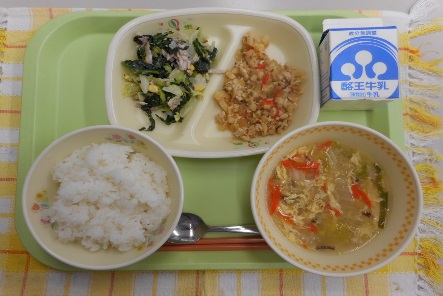 ※分量は、中学生１人分の量です。主食ごはん主菜川俣シャモのガパオ風ライスの具副菜スピナッチサラダ汁物白菜と卵のスープ牛乳材料分量（g）下処理・切り方ベーコン5g下味つける酒0.5gにんじん10gスライスはくさい30gスライス乾燥きくらげ0.2gスライス鶏豚湯1gうすくちしょうゆ3.5g塩0.2g白こしょう少々かたくり粉1g冷凍液卵25gねぎ10gスライス水適量